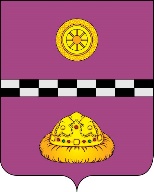 ПОСТАНОВЛЕНИЕШУöМот     07  мая   2013 года                                                                          №   33           пст. Иоссер Республика КомиО мерах по профилактике терроризмаи экстремизма, а также минимизациии  (или)  ликвидации  последствий  ихпроявлений на территории  сельскогопоселения «Иоссер»            Во избежание проявления признаков терроризма и экстремизма на территории сельского поселения «Иоссер», исполнения требований Федерального закона от 06.03.2006. № 35-ФЗ «О противодействии терроризму», Федерального закона от 25.07.2002. № 114-ФЗ «О противодействии экстремистской деятельности» и в соответствии с решением Совета сельского поселения «Иоссер» от 24.09.2009. № 2-7/1 «Об утверждении Положения об участии в профилактике терроризма и экстремизма, а также минимизации и (или) ликвидации последствий проявления терроризма и экстремизма на территории муниципального образования сельского поселения «Иоссер», -ПОСТАНОВЛЯЮ:1. Утвердить состав антитеррористической комиссии по профилактике терроризма и экстремизма, а также минимизации и (или) ликвидации их проявления на территории сельского поселения «Иоссер» согласно приложению № 1.2. Утвердить программу проведения профилактических мероприятий по противодействию терроризму и экстремизму, а также минимизации и (или) ликвидации последствий их проявления на территории сельского поселения «Иоссер» в 2013-2014 году (далее – Программа) согласно приложению № 2.3. Считать утратившим силу постановление главы сельского поселения «Иоссер» от 07.06.2010. № 24.Глава сельского поселения «Иоссер»                                              Е.В. Гусак                                         ПРИЛОЖЕНИЕ № 1                                                                                                      к постановлению главы сельского                                                                                                      поселения «Иоссер»                                                                                                      от 07.05.2013 № 33СОСТАВантитеррористической комиссии по профилактикетерроризма и экстремизма, а также минимизации и (или)ликвидации их проявлений на территориисельского поселения «Иоссер»                                                                                                                 ПРИЛОЖЕНИЕ № 2                                                                                                      к постановлению главы сельского                                                                                                      поселения «Иоссер»                                                                                                      от 07.05.2013. № 33П Р О Г Р А М М АПРОВЕДЕНИЯ ПРОФИЛАКТИЧЕСКИХ МЕРОПРИЯТИЙ ПО ПРОТИВОДЕЙСТВИЮ ТЕРРОРИЗМУ И ЭКСТРЕМИЗМУ,  А ТАКЖЕ  МИНИМИЗАЦИИ И (ИЛИ) ЛИКВИДАЦИИПОСЛЕДСТВИЙ ИХ ПРОЯВЛЕНИЙ НА ТЕРРИТОРИИ СЕЛЬСКОГО ПОСЕЛЕНИЯ «ИОССЕР» В  2013-2014 ГОДУ            ___________________________________________________________________________________п. Иоссер, Республика Коми2013 год_______________________Ф.И.О.ЗанимаемаядолжностьЗанимаемаядолжностьСлужебныйтелефонДомашнийтелефонПредседатель подкомиссии:Председатель подкомиссии:Председатель подкомиссии:Председатель подкомиссии:Председатель подкомиссии:ГУСАК Е.В.Глава поселенияГлава поселения93-2-2593-3-09Заместители:Заместители:Заместители:Заместители:Заместители:ДОЛИНСКАЯ Т.В.Специалист администрации сельского поселения «Иоссер»Специалист администрации сельского поселения «Иоссер»93-2-2593-2-55ЧЕРНЯК В.И.Депутат Совета сельского поселения «Иоссер»Депутат Совета сельского поселения «Иоссер»93-3-4193-3-08Члены подкомиссии:Члены подкомиссии:Члены подкомиссии:Члены подкомиссии:Члены подкомиссии:ВОЛКОВА Т.Н.ВОЛКОВА Т.Н.Главный бухгалтер администрации сельского поселения «Иоссер»93-2-2393-2-44БАЛОГА Н.И.БАЛОГА Н.И.Инспектор администрациисельского поселения «Иоссер»93-2-2593-2-47Участковый уполном. Княжпогостского РОВД (по согласованию)27-5-4624-8-52ПЕТРОВ А.А.ПЕТРОВ А.А.Директор МОУ ООШ «пст. Иоссер»(по согласованию)93-2-5893-2-40ШУГАЕВА Т.Г.ШУГАЕВА Т.Г.Депутат Совета сельского поселения «Иоссер»-93-2-12АЛЕКСЕЕВА И.А.АЛЕКСЕЕВА И.А.Мастер МУ ОАО «Княжпогостское ЖКХ» п. Ропча (по согласованию)93-3-4193-3-22ВИНЕРАЙЛО Д.А.ВИНЕРАЙЛО Д.А.ст. мастер МУ ОАО «КЖКХ» п. Иоссер (по согласованию)93-2-30         -№п/пНаименование мероприятияСрокисполненияОтветственныйзаисполнениеОтметка о выполнении1. Проведение заседаний антитеррорис-тической комиссии при осложнении обстановкиНа весь период по мере необходимостиГусак Е.В.Долинская Т.В.2.Освещение деятельности органов местного самоуправления сельского поселения «Иоссер» по направлению антитеррористической деятельности посредством вывески информации на информационных стендахПостоянноДолинская Т.В.Балога Н.И.3.Анализ, обеспечение соблюдения требований ФЗ «О противодействии терроризму» и «О противодействии экстремистской деятельности»   	ПостоянноГусак Е.В.Долинская Т.В.4.Обеспечение населения наглядной агитационной информацией предупредительного характера об угрозах террористической и экстремистской направленностиПостоянноДолинская Т.В.Волкова Т.Н.5.Организация работы по разработке, утверждению и реализации антитеррористических мероприятий в бюджетных учреждениях1 полугодие2013 годаГусак Е.В.Долинская Т.В.Петров А.А. 6. Подготовка предложений и разработка мер по профилактике терроризма и экстремизма, устранению причин и условий, способствующих их проявлениямПостоянноГусак Е.В.Черняк В.И. 7.Организация и проведение совещаний с работниками администрации сельского поселения «Иоссер» по профилактике террористических и экстремистских проявленийПостоянноГусак Е.В.Долинская Т.В. 8. Организация «телефона доверия» по приему и проверке сообщений граждан о фактах проявления терроризма и экстремизма, «прямой линии» по противодействию терроризму и экстремизму с участием представителей администрации сельского поселения «Иоссер»ПостоянноГусак Е.В.Долинская Т.В.9.Осуществление профилактической работы во взаимодействии с ОВД Княжпогостского района, администрацией МР «Княжпогостский» и общественными организациямиПостоянноГусак Е.В.Представители:ОВД, МР «Княжпогостский»,общественных организаций (по согласованию)